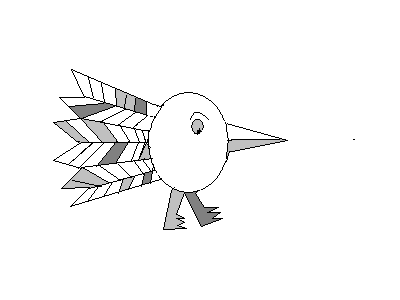 Speciálně pedagogické centrumKomenského 614/2, Karviná – Nové Město, PSČ 735 06  Střední škola, Základní škola a Mateřská škola, Karviná, příspěvkováorganizaceZápis z metodické schůzky se zástupci školTermín konání:	3. 10. 2023, 4. 10. 2023Místo konání: 	Střední škola, Základní škola a Mateřská škola, Karviná, příspěvková organizace, Karviná – Nové Město, Komenského 614/2Program:zahájení jednání, představení nových pracovníků SPC, oblasti působení, aktualizace kontaktů a webových stránek,  psychopedický a logopedický blok - organizace spolupráce škol a SPC, psychologický blok – poznámky k diagnostice žáků s MP a VŘ,diskuse, sdílení zkušeností.Obsah pracovní schůzky:1.	ZAHÁJENÍ JEDNÁNÍ, PŘEDSTAVENÍ PRACOVNÍKŮ SPC, OBLASTI PŮSOBENÍ Pracovníci SPC	SPC MP:PhDr. Helena Lukácsová		- zástupkyně ředitelky školy pro SPCMgr. Lucie Kubiczková, DiS.		- speciální pedagog psychopedMgr. et Mgr. Daniela Novotná	- speciální pedagog psychopedMgr. Klára Heliová			- speciální pedagog psychopedMgr. Petra Wróblová			- speciální pedagog psychopedMgr. Dagmar Pavlisová		- sociální pracovniceSPC VŘ:PaedDr. Lenka Petrášová		- speciální pedagog logopedMgr. Hana Danišíková		- speciální pedagog logopedMgr. Jana Hollá			- speciální pedagog logopedmgr. Lenka Pustówková		- sociální pracovnicePsychologové:Mgr. Veronika Turoňová		Mgr. Zlata Majirošová 			Mgr. Danuta SliwkováAktualizace kontaktůpevná linka bude v blízké době zrušena, pracovní SPC jsou k dispozici na služebních mobilních telefonech (viz příloha),očekává se aktualizace webových stránek.2.	ORGANIZACE SPOLUPRÁCE ŠKOL A SPC PRO NÁSLEDUJÍCÍ OBDOBÍMP	Informovaný souhlasdošlo k aktualizaci a úpravě dokumentu Informovaný souhlas, aktuálně je rozšířen o souhlas s intervencí (zasláno v příloze společně s dokumentem Žádost o vystavení nového Doporučení).IVPprosíme o postupné dodání IVP, nezbytné je zaslat již s potřebnými podpisy,při zpracovávání IVP je důležité, podle jakého vzdělávacího programu se žák vzdělává.	Vyjádření školyje zapotřebí zasílat Vyjádření školy s předstihem před vyšetřením a využívat aktuální tiskopis (v závěru obsahuje Žádost zákonného zástupce o vyšetření, je k dispozici na webových stránkách),v případě včasného zaslání Vyjádření školy před daným termínem vyšetření lze odeslat tiskopis bez opatření podpisu zákonného zástupce (opatří se v den vyšetření v SPC),prosíme u předškolních dětí vyplňovat tiskopis Vyjádření školy pro předškolní vzdělávání (k dispozici na webových stránkách),pokud škola ve Vyjádření školy uvádí, že doporučená PO nevyhovují, je nutné blíže specifikovat, proč nevyhovují a stanovit návrh.Ostatníprosíme upozornit zákonné zástupce na nezbytnost dodání lékařských zpráv k vyšetření ve SPC, a to zejména klinického psychologa, neurologa nebo psychiatra,pokud byl žák vyšetřen v PPP, je nutné k vyšetření v SPC přinést i Zprávu PPP,apelujeme na vyvarování se stanovování laických diagnóz – diagnostiku přenechat odborníkům,při projednávání PO je zapotřebí dobře zvážit rozsah PO, abychom předcházeli vystavování nových Doporučení (počet hodin PSPP, rozsah asistenta apod.),také je potřeba zvážit náhradu Dalšího cizího jazyka na běžných ZŠ z důvodu možných obtíží při volbě učebních oborů kategorie H (na některých oborech se vyučují 2 cizí jazyky),na běžných školách doporučujeme více využívat pracovní sešity u žáků, kteří jsou vzděláváni podle minimální doporučené úrovně výstupů RVP ZV,upozorňujeme, že obor Praktická škola jednoletá není určen pro žáky s hlubokým mentálním postižením,u vycházejících žáků prosíme o kontrolu posledního vydaného Doporučení, zda je v závěru uvedena potřeba kontrolního vyšetření nebo lze vystavit nové Doporučení na SŠ od 1. 9. následujícího školního roku,prosíme o důslednou kontrolu již hotových Doporučení, může dojít k chybě (AP, platnost…), nutno kontaktovat SPC, nápravu lze zajistit neprodleně,školy budeme postupně kontaktovat ohledně termínu pracovní návštěvy školy, při návštěvě školy se budeme více orientovat na speciálně pedagogickou/psychologickou intervenci.VŘ	Snížení očekávaných výstupů na minimální doporučenou úroveň RVP ZV minimální výstupy u klientů s VŘ lze doporučit pouze velmi výjimečně, mnohdy zákonný zástupce není schopen posoudit důsledky a může se to v budoucnosti negativně odrazit např. při volbě oboru středního vzdělávání,u klientů s hraničním intelektem a VŘ nelze doporučit minimální výstupy,děti s hraničním intelektem zůstávají klienty SPC pro vady řeči zpravidla z důvodu mnohočetné dyslalie a výrazně sníženého jazykového citu, současně je poskytována logopedická péče klinickým logopedem. Vyjádření školypokud má škola požadavek na psychologické vyšetření u klienta s VŘ, je nutné Vyjádření školy zaslat s větším časovým předstihem nebo nejlépe přímo kontaktovat SPC s tímto požadavkem z důvodů organizačních (psychologové poskytují služby oběma oddělením).	Podezření na poruchu pozornosti (či jiné znevýhodnění) u klienta s VŘpři podezření na poruchu pozornosti (a aktivity) oslovit zákonné zástupce, doporučit vyšetření klinickým psychologem/dětským neurologem – můžeme pracovat pouze s diagnózou, popř. lze navázat spolupráci s PPP,při podezření na jiné postižení je nutné realizovat i další odborná vyšetření (posouzení stavu zraku, sluchu, tělesného postižení…) odborníkem rezortu zdravotnictví, popř. navázat spolupráci s jiným SPC, je vhodné před vyšetřením zhodnotit, do jaké míry vada řeči ovlivňuje školní výkony (co je dominantním problémem – VŘ/PCH?), u nových dětí po nástupu do MŠ/ZŠ je dobré ponechat dítěti minimálně 4 týdny adaptace při pravidelné docházce, až poté žádat o vyšetření či podporu.IVPz důvodu vady řeči je doporučován minimálně.Náhrada Dalšího cizího jazykadoporučována u klientů s vadami řeči zcela minimálně, náhradu lze doporučit pouze od podpůrných opatření 4. stupně.  Doporučování asistenta pedagogaza VŘ je doporučení AP velmi obtížné, na všech setkáních (např. NPI) je sdělováno, že se doporučuje ve velmi výjimečných případech a zejména při vadách řeči s dalším přidruženým postižením.3. PSYCHOLOGICKÁ DIAGNOSTIKA psychologická diagnostika probíhá dle platné legislativy a v souladu s Metodickou informací k diagnostice rozumových schopností dětí, žáků a studentů ve školských poradenských zařízeních (v 2023 - částečně aktualizována),  SPC využívá širokou paletu testových metod, k dispozici je také nejaktuálnější testová metoda Woodcock-Johnson IV (4 roky staré normy),  závěry vyšetření odborníků resortu zdravotnictví a jejich doporučení opatření ve vztahu ke vzdělávání – SPC nemusí respektovat (v opodstatněných případech), doporučeníkonkrétních podpůrných opatření je zcela v kompetenci ŠPZ.  Vyšetření intelektových schopností na oddělení SPC pro VŘ  kapacita psychologických vyšetření na oddělení VŘ je omezená – zvážit užitečnost vyšetření se zaměřením na intelektovou výkonnost pro žáka (zvláště pokud pedagog primární obtíže žáka vnímá jinde než v oblasti intelektu). Jedinci s intelektovými schopnostmi na hranici normy a LMR  v nejasných případech nutné opakované posuzování intelektové výkonnosti 
(s odstupem času, dle možností jinou testovou metodou), brán zřetel na rizikové faktory: dlouhodobé rizikové faktory zkreslující celkovou výkonnost (poruchy chování, ADHD, závažné vady řeči, nekompenzované/zatím neodhalené obtíže v oblasti zraku, sluchu, sociální znevýhodnění), situační rizikové faktory zkreslující výsledky vyšetření (demotivace, únava, akutní zdravotní obtíže apod.) důležitost Vyjádření školy (školní výkonnost, chování, pozornost, spolupráce s rodinou, příprava do školy, docházka atd.) – informace dokreslují celkový obraz o žákovi. 4. DISKUSE, SDÍLENÍ ZKUŠENOSTÍprobíhala diskuze ohledně obtíží při zasílání Vyjádření školy (naskenovaného, 
s podpisy) datovými schránkami – v případě zaslání Vyjádření školy před termínem vyšetření lze odeslat Vyjádření školy v elektronické formě bez podpisů,plánovaná revize RVP ZV – aktuálně není jasné, zda budou minimální výstupy součástí RVP ZV,dotaz na parametrizaci AP – plánováno až na rok 2025,dotaz na povinnost vydávání Rozhodnutí ředitele školy při doporučení vzdělávání podle IVP – v aktuální legislativě toto vyžadováno není; výchovní poradci a speciální pedagogové se podělili o své zkušenosti.PŘÍLOHY K ZÁPISU PRACOVNÍ SCHŮZKY V ELEKTRONICKÉ PODOBĚ Informovaný souhlas,Žádost o vystavení nového Doporučení,Seznam kontaktů pracovníků SPC (služební mobil, e-mail).V Karviné 14. 10. 2023                                   Vypracovala Mgr. Jana Hollá Za SPC Karviná 				    PhDr. Helena Lukácsová Rozdělení kompetencí speciálních pedagogů - psychopedů SPC pro MPdle měst a obcí pro školní rok 2023/2024Rozdělení kompetencí speciálních pedagogů - psychopedů SPC pro MPdle měst a obcí pro školní rok 2023/2024Rozdělení kompetencí speciálních pedagogů - psychopedů SPC pro MPdle měst a obcí pro školní rok 2023/2024Rozdělení kompetencí speciálních pedagogů - psychopedů SPC pro MPdle měst a obcí pro školní rok 2023/2024Rozdělení kompetencí speciálních pedagogů - psychopedů SPC pro MPdle měst a obcí pro školní rok 2023/2024Mgr. Petra WróblováPhDr. Helena LukácsováMgr. LucieKubiczková, DiS.Mgr. Klára Heliová Mgr. Daniela NovotnáOrlováKarvináBohumínČeský Těšín HavířovPetřvaldDětmaroviceRychvaldVšechna pracoviště MŠ, ZŠ a SŠ Slezské diakonieDoubravaPetrovice u KarvinéDolní LutyněOstravaStonavaAlbrechticeJablunkovTěrlickoTřinecŽivoticeFrýdek - MístekHorní SucháHavířov – Prostř. SucháRozdělení kompetencí speciálních pedagogů - logopedů SPC pro VŘdle měst a obcí pro školní rok 2023/2024Rozdělení kompetencí speciálních pedagogů - logopedů SPC pro VŘdle měst a obcí pro školní rok 2023/2024Rozdělení kompetencí speciálních pedagogů - logopedů SPC pro VŘdle měst a obcí pro školní rok 2023/2024Mgr. Hana DanišíkováMgr. Jana HolláPaedDr. Lenka PetrášováBohumínKarvináČeský TěšínDolní LutyněPetrovice u KarvinéChotěbuzRychvaldStonavaHavířovOrlováAlbrechticeTěrlickoPetřvaldHorní SucháTřinecDětmaroviceHavířov - Prostřední SucháOstravaDoubravaFrýdek - MístekČeský Těšín (ZŠ a MŠ Pod Zvonek)